06/10/2020ΑΝΑΚΟΙΝΩΣΗ ΕΠΙΤΡΟΠΗΣ ΕΡΕΥΝΩΝ ΚΑΙ ΔΙΑΧΕΙΡΙΣΗΣ ΕΙΔΙΚΟΥ ΛΟΓΑΡΙΑΣΜΟΥ ΚΟΝΔΥΛΙΩΝ ΕΡΕΥΝΑΣΣυγκρότηση Ομάδας Διοίκησης Έργου με αντικείμενο την τεχνική, διαδικτυακή και οργανωτική υποστήριξη της ανάρτησης νόμων και πράξεων στο ΔιαδίκτυοΗ Επιτροπή Ερευνών και Διαχείρισης ΕΛΚΕ, στην από 06/10/2020 συνεδρίασή της, αποφάσισε την συγκρότηση ομάδας διοίκησης έργου με αντικείμενο την τεχνική, διαδικαστική και οργανωτική υποστήριξη της ανάρτησης νόμων και πράξεων στο διαδίκτυο, σύμφωνα με τον Νόμο 4727/2020, άρθρο 80, αποτελούμενης από τους κκ. Θάνου Μαρία, Καραλή Λάμπρο, Αλεξίου Θεοδώρα, Γκάνη Κωνσταντίνο και Παπαδημητρίου Γεώργιο.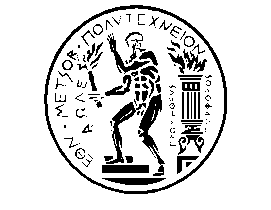 ΕΘΝΙΚΟ ΜΕΤΣΟΒΙΟ ΠΟΛΥΤΕΧΝΕΙΟΕΙΔΙΚΟΣ ΛΟΓΑΡΙΑΣΜΟΣ ΚΟΝΔΥΛΙΩΝ ΕΡΕΥΝΑΣ (Ε.Λ.Κ.Ε.)Μονάδα Οικονομικής και Διοικητικής Υποστήριξης (Μ.Ο.Δ.Υ.)Ηρώων Πολυτεχνείου 9, Πολυτεχνειούπολη Ζωγράφου, 157 80  Αθήνα.   210-772 1348, e-mail: ereyna@central.ntua.gr